Sender’s AddressSender’s Email AddressDate Receiver’s NameReceiver’s Job Title Name of the School/ CollegeAddress of School/ CollegeSubject: Thank You Letter for InterviewDear ABC (Name of the Interviewer),With this letter, I would like to thank you for allowing me to interview for the Computer teacher post at your school. Today’s meeting was quite informative and it was nice to meet you and your computer department staff. After our discussion, I feel more enthusiastic about this job profile in your school. I am waiting eagerly to apply my computer knowledge and skills in teaching students. I hope I will become a valuable asset to your school. Once again I would like to appreciate the time you have given for today’s discussion round from your hectic schedule. I hope to hear from you soon regarding the further interview selection process. It will be my honor to become a part of such a prestigious school. Please contact me if you have any further questions.Sincerely,(Signature)Sender’s Full Name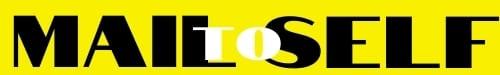 